PREFEITURA MUNICIPAL DE BOCAIUVA – MG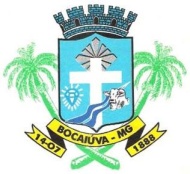 SECRETARIA MUNICIPAL DE EDUCAÇÃORua Mariana de Queiroga, 141 – Telefone: (38) 3251-2136CEP: 39390-000 – Bocaiuva-MGPROCESSO SELETIVO SIMPLIFICADO – EDITAL Nº 08/2023CONVOCAÇÃO DE CANDIDATOS PARA CONTRATO ANO 2024   	 CONVOCAMOS os candidatos relacionados abaixo, para comparecem à Secretaria de Educação, no horário agendado, portando os documentos relacionados no e que, ainda não foram entregues no envelope de conferência. Não haverá convocação por telefone. A responsabilidade pelo comparecimento na data e horário abaixo descritos, é exclusivamente do candidato. Não haverá retorno na lista, caso o candidato não compareça.            Somente foram convocados para contrato os candidatos que tiveram os documentos já conferidos pela comissão.  A documentação foi conferida e disponibilizado no site nova lista de classificação.    	As vagas serão disponibilizadas através do site da Prefeitura Municipal e na portaria da Secretaria Municipal de Educação; conforme cargo escolhido e ordem de classificação. NÃO SERÁ PERMITIDA NENHUMA MUDANÇA APÓS A ASSINATURA DO CONTRATO.                                                                          BOCAIUVA – 31/01/2024MARCELO BRANT CARNEIRO NUNESsecretário municipa de educaçãoAUXILIAR DE SERVIÇO DA EDUCAÇÃO– ASEAUXILIAR DE SERVIÇO DA EDUCAÇÃO– ASEAUXILIAR DE SERVIÇO DA EDUCAÇÃO– ASEAUXILIAR DE SERVIÇO DA EDUCAÇÃO– ASEAUXILIAR DE SERVIÇO DA EDUCAÇÃO– ASEAUXILIAR DE SERVIÇO DA EDUCAÇÃO– ASELISTA GERALLISTA GERALLISTA GERALLISTA GERALAGENDAMENTOAGENDAMENTONOMECLASSIFICAÇÃODATAHORÁRIOAPARECIDA MARTA MACHADO DE OLIVEIRA101/02/202408:20ANA MAURA PEREIRA201/02/202408:20MARIA DA CONCEICAO DE SOUZA301/02/202408:20LUCIMEIA DA SILVA MIRANDA LOIOLA401/02/202408:40MARIA GORETE SILVA REIS501/02/202408:40MARIA APARECIDA TEOTONIO DA SILVA601/02/202408:40MARIA DE LOURDES MEIRA SIQUEIRA701/02/202409:00MARIA ROSEMEYRE FERREIRA SANTOS801/02/202409:00CLARICE DE FATIMA FIGUEIREDO              901/02/202409:00MARIA DE FATIMA VIEIRA FERNANDES1001/02/202409:20MARIA MAGDALHA ANDRADE TEIXEIRA1101/02/202409:20ALINE APARECIDA SOARES PEREIRA SILVA1201/02/202409:20MAURA APARECIDA PEREIRA1301/02/202409:40MARIA DA CONCEICAO DA SILVA LOURENCO1401/02/202409:40MARIA LUCIMAR FERREIRA SANTOS1501/02/202409:40MARIA CARMELITA DE SOUZA SANTOS1601/02/202410:00DIONE DE FATIMA GEJA DOS SANTOS1701/02/202410:00THAISA MARA DE SOUSA SANTOS1801/02/202410:00MARIA LUCIMARIA FERREIRA BENEVIDES1901/02/2024     10:20ALICE DE SOUZA2001/02/202410:20LUCIANA DE OLIVEIRA REIS2101/02/202410:20CLAUDIA MARIA PEREIRA2201/02/202410:40CHRISTIANE DE FATIMA SOARES2301/02/202410:40LUCYNEIDE BATISTA LEAL2401/02/202410:40VALTEIR AGUIAR DE OLIVEIRA2501/02/202411:00